No Objection CertificateReference Number: ______________						Date: ______________________Dear Sir or Madam, We have no objection if Mr. / Ms. / Mrs. ........., an employee in our organization, is admitted to the PhD. program in ...... at your Department / School as a Part Time student.We shall grant him / her leave of absence to attend classes / research works at Lahore State University during his / her PhD program.Company Name:      _____________________________________________Company Address:  _____________________________________________	Contact #:                _________________________________________Signature:                _____________________________________________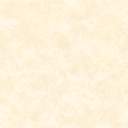 